____ Dünya’ya en yakın yıldız Güneş’tir.____ Güneş kendi ekseni etrafında dönmez.____ Ay, Güneş etrafındaki bir dolanımını Dünya ile birlikte 365 gün 6 saatte      tamamlar.____ Güneş’in şekli küreye benzer.____ Ay Güneşten daha büyüktür.____ Mantarlar kendi besinlerini kendileri üretirler.____ Balıklarda yavru bakımı vardır.____ Mikroorganizmaların tamamı zararlıdır.____ Eğrelti otu çiçekli bitkiler sınıfında yer alır.____ Memeli hayvanlar yavrularını süt ile beslerler.Ay dünya etrafındaki bir dolanımını …………………….te tamamlar.……………. Dünyanın uydusudur.Ay bir yılda ………… kez Dünya etrafında dolanır.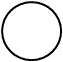 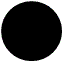 Güneş’in çapı Dünya’nın çapının …………… katıdır.Kendi besinini kendi üreten canlı grubu ……………………dir.Kurbağalar yaşam döngülerinde ………………. geçirirler.Memeliler …………………. solunumu yaparlar.Kuşlar ……………….  çoğalırlar.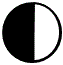 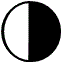 		………………….	……………………			…………………..	…………………..1……………………………..2……………………………..3……………………………..4……………………………..5……………………………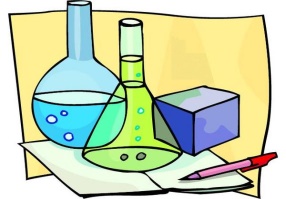 109başkalaşım12bitkileryumurtlayarak27gün 8 saatAyakciğer